NASSS-CAT (SHORT)IDENTIFYING COMPLEXITIES IN YOUR TECHNOLOGY PROJECTThe questions below help you think about the various complexities of your project and how they all interact. Use your responses and notes as the basis for a team discussion. Name of your project: ……………………………………………………………………………………………………………………….THE ILLNESS OR CONDITION Think about the illness or other condition that the technology is designed for – and what sort of person has that condition.THE TECHNOLOGYThink about the technology (e.g. a tool or piece of software), and how it might affect care.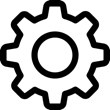 THE VALUE PROPOSITION 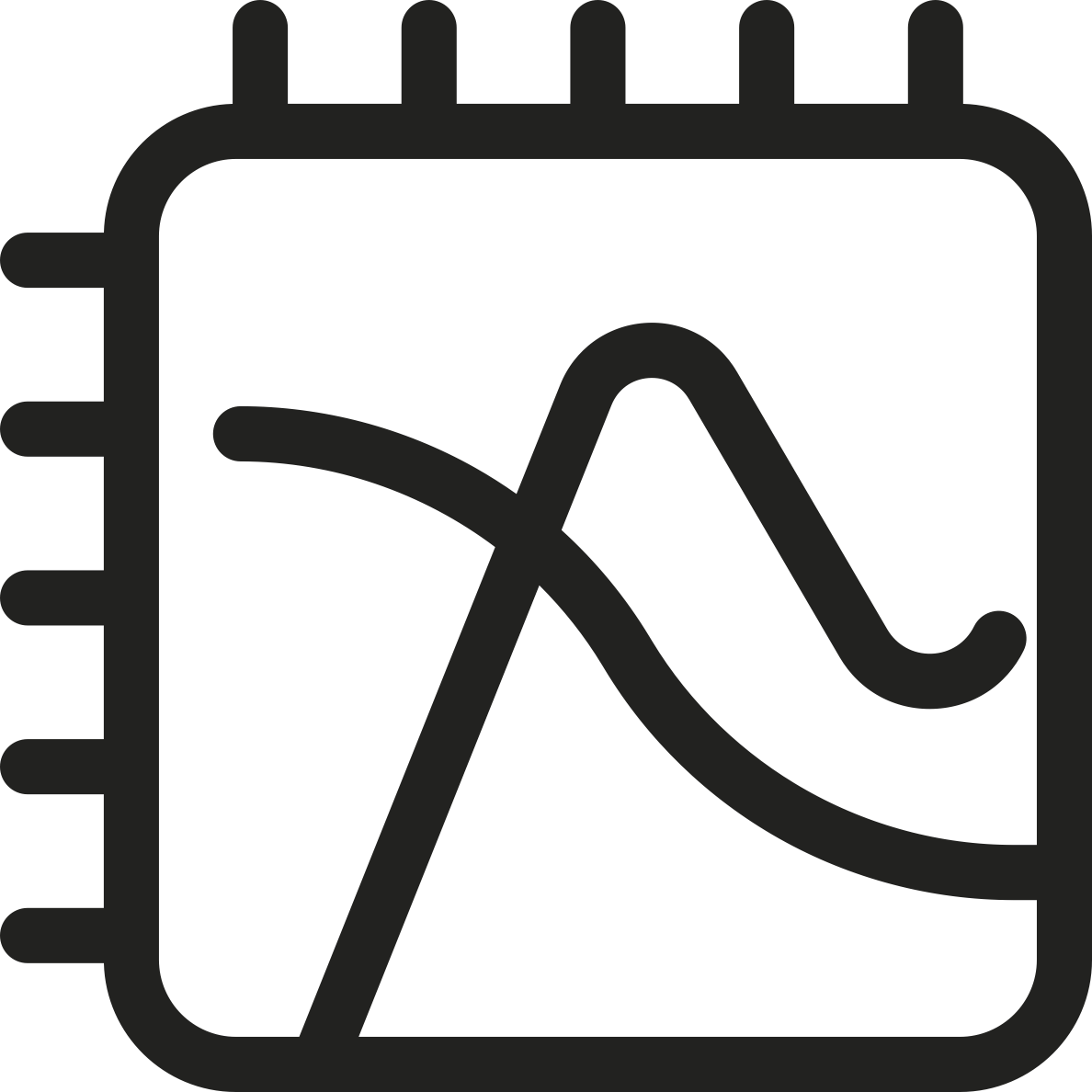 Think about what kind of value the technology might generate for different groups of people. (‘Value’ can be financial, such as profit, or non-financial, such as control of symptoms)THE INTENDED ADOPTERS 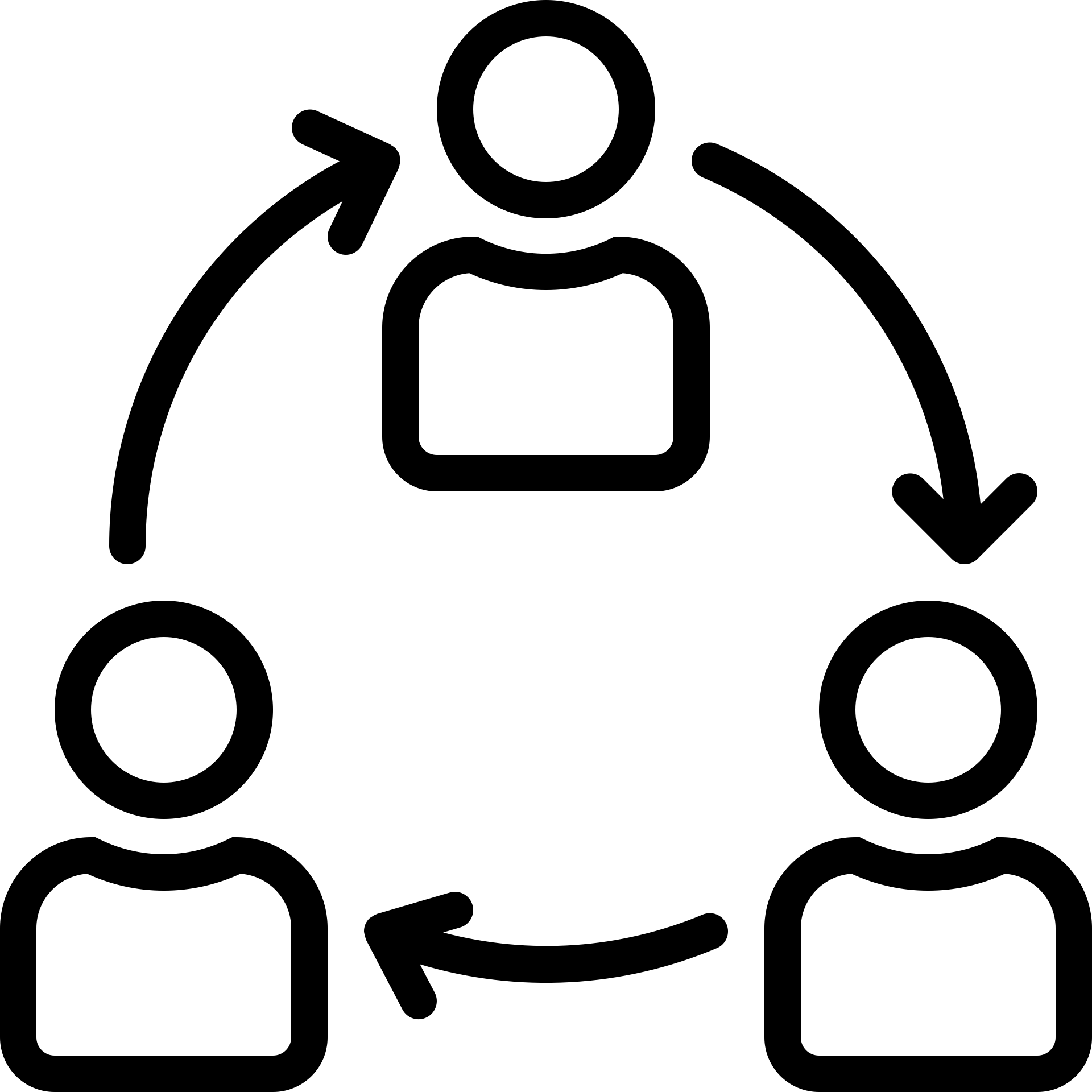 Think about who is intended to use the technology and what changes it will bring for them.THE ORGANISATION(S) IMPLEMENTING THE TECHNOLOGY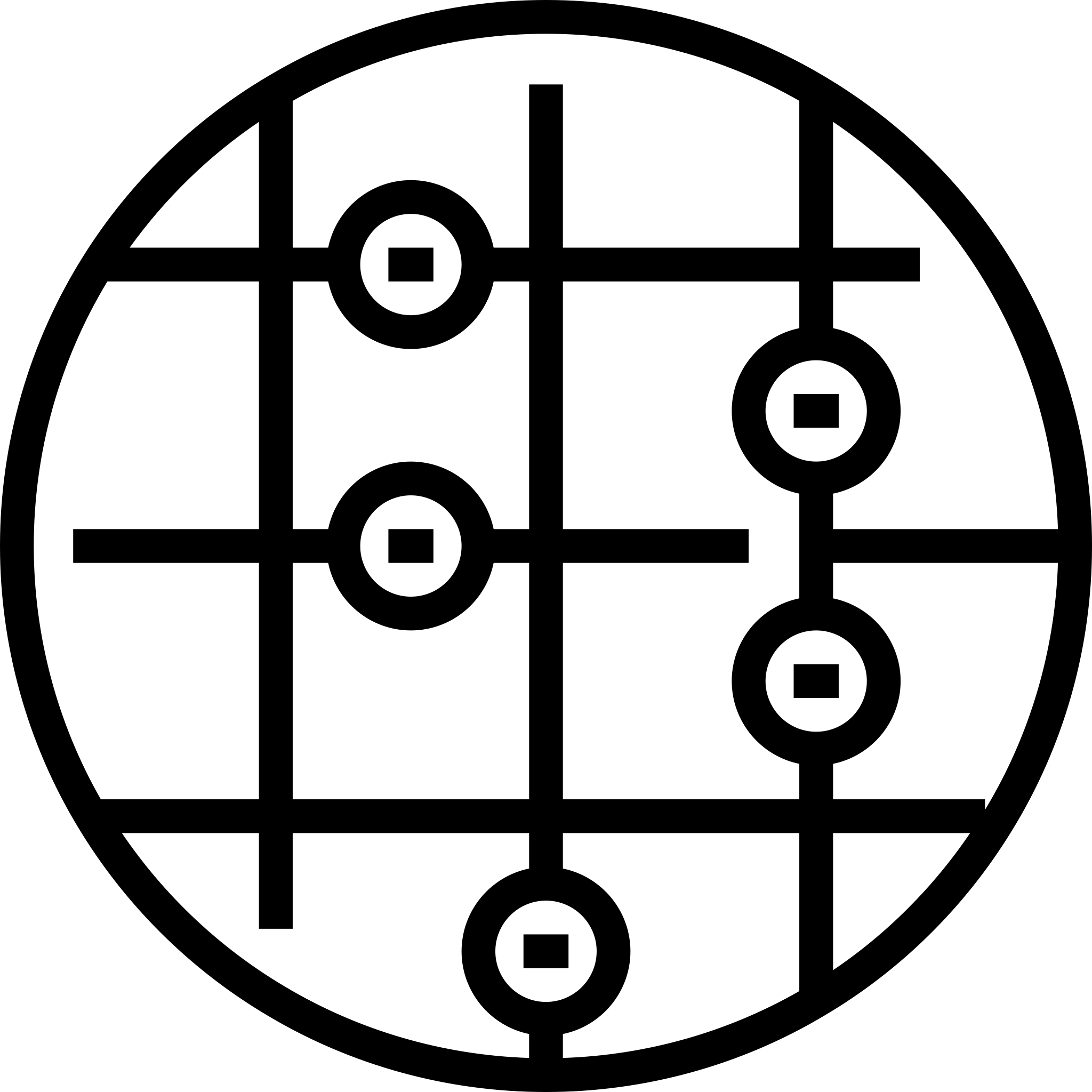 Some organisations are better at taking up innovations than others. What about yours?THE EXTERNAL CONTEXT FOR INNOVATION 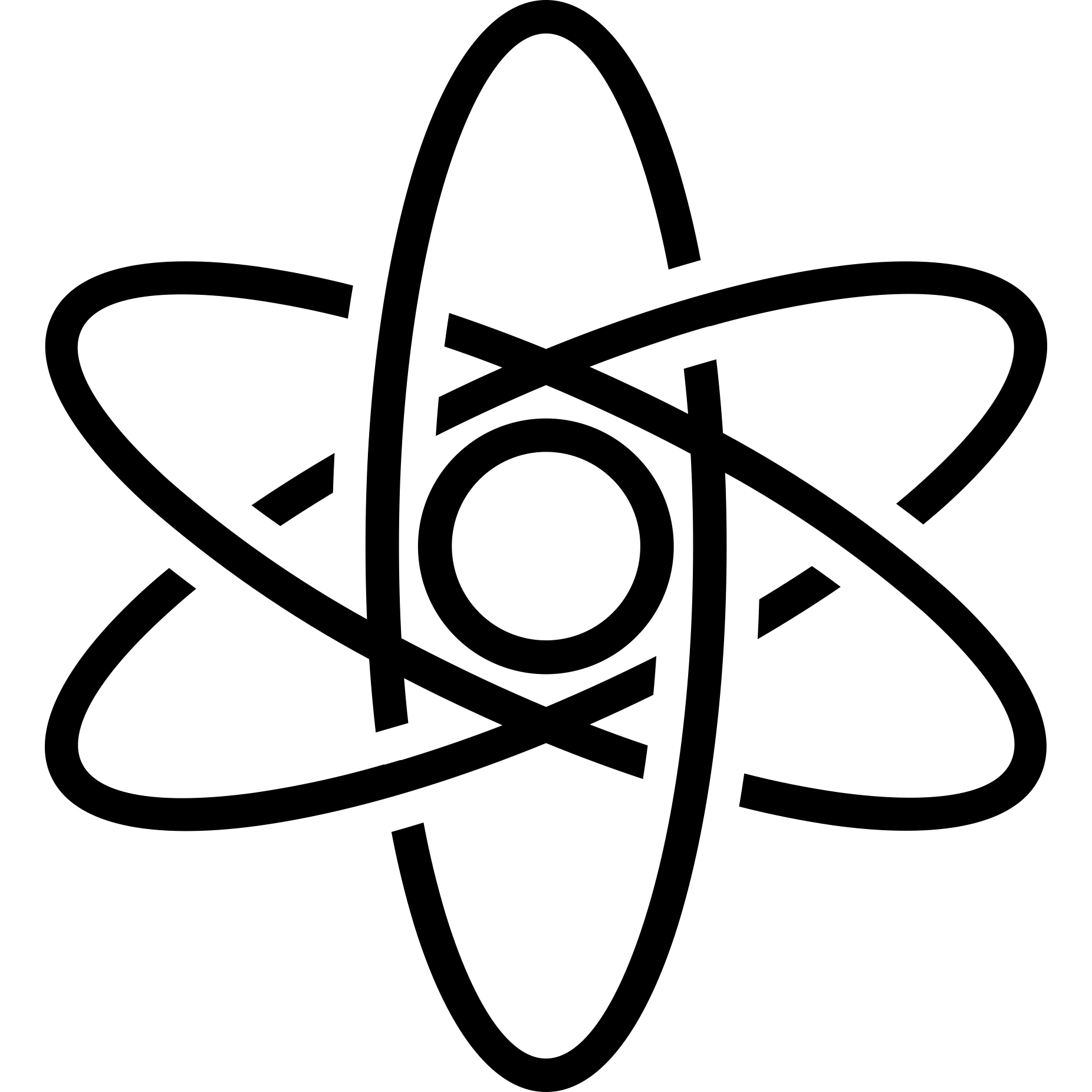 Think about external conditions that could complicate adoption and spread of the innovation.THINGS TO EXPLORE OR DISCUSS: List the key things in each domain that you would like to look up or discuss with other team members or wider stakeholders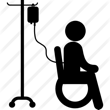 AgreeDisagree
Not applicable or don’t knowNot applicable or don’t knowThere are significant uncertainties about the condition e.g. poorly-defined, variable manifestations, uncertain courseMany people with the condition have other co-existing illnesses or impairments that could affect their ability to benefit from this solutionMany people with the condition have social or cultural factors that could affect their ability to benefit from the technology or serviceThe population with the condition, and/or how the condition is treated, is likely to change significantly over the next 3-5 years SUMMARY: The condition has significant complexity which is likely to affect the project’s successYesYesNoNoAgreeDisagree
Not applicable or don’t knowNot applicable or don’t knowThere are significant uncertainties in what the technology is (e.g. it hasn’t been fully developed yet)There are significant uncertainties in where the technology will come from (e.g. supply chain issues, substitutability)There are significant uncertainties about the technology’s performance and dependability (e.g. bugs, crashing, cutting out)There are significant uncertainties about the technology’s usability and acceptability (e.g. key people don’t trust the data it provides)There are significant technical interdependencies The technology is likely to require major changes to organisational tasks and routinesThe technology (and/or the service model it supports) is likely to change significantly within the next 3-5 yearsSUMMARY: The technology has significant complexity which is likely to affect the project’s successYesYesNoNoAgreeDisagree
Not applicable or don’t knowNot applicable or don’t knowThe commercial value of the technology is uncertainThe value to the intended users (e.g. patients, clinicians) is uncertainThe value to the healthcare system (e.g. from efficacy and cost-effectiveness studies) is uncertain The value to this particular healthcare organisation, given the current situation locally, is uncertainThe technology could generate a negative value (costs are likely to outweigh benefits) for some stakeholdersThe value proposition is likely to change significantly over the next 3-5 years SUMMARY: The value proposition has significant complexity which is likely to affect the project’s successYesYesNoNoAgreeDisagree
Not applicable or don’t knowNot applicable or don’t knowThere is uncertainty about whether and how patients/citizens will adopt the technology [if applicable]There is uncertainty about whether and how front-line staff will adopt the technologyThere is uncertainty about the implications for people who might be indirectly affected by the technology There will be significant changes to individual users’ perceptions of the technology over the next 3-5 years SUMMARY: There is significant complexity relating to intended adopters which is likely to affect the project’s successYesYesNoNoAgreeDisagree
Not applicable or don’t knowNot applicable or don’t knowThe organisation’s capacity to take on technological innovations is limitedThe organisation is not ready for this particular innovationThe organisation would find it hard to commission/purchase the innovationThe work needed to introduce and routinise the innovation has been underestimated and/or inadequately resourcedThe organisation(s) involved are likely to have significant restructurings or changes in leadership, mission or strategy over the next 3-5 years SUMMARY: There is significant complexity relating to one or more participating organisations which is likely to affect the project’s success YesYesNoNoAgreeDisagree
Not applicable or don’t knowNot applicable or don’t knowThe political and/or policy climate is adverseProfessional bodies are opposed to the innovation or don’t actively support itPatient organisations and lobbying groups are opposed to the innovation or don’t actively support itThe regulatory context is adverseThe commercial context is adverseOpportunities for learning from other (similar) organisations are limitedIntroduction of the technology/innovation could be threatened by external changes that impact on the organisationThe policy, regulatory and economic context for this innovation is likely to be turbulent over the next 3-5 years SUMMARY: There is significant complexity relating to the external context which is likely to affect the project’s success YesYesNoNo